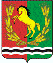 СОВЕТ  ДЕПУТАТОВМУНИЦИПАЛЬНОГО ОБРАЗОВАНИЯ  ЧКАЛОВСКИЙ  СЕЛЬСОВЕТАСЕКЕЕВСКОГО РАЙОНА  ОРЕНБУРГСКОЙ ОБЛАСТИтретьего созываРЕШЕНИЕ10.01.2020                                                                                                                            № 206О внесении изменений в решение  Совета депутатов от 18.05.2018 №  127 «О денежном содержании муниципальных служащихмуниципального образования Чкаловский сельсовет»	В соответствии с Законом Оренбургской области от 10 октября 2007 года № 1611/339-IV-ОЗ «О муниципальной службе в Оренбургской области», с  распоряжением Правительства Российской Федерации от 13.03.2019 № 415-р, указом Губернатора  Оренбургской области от 28.08.2017 «Об индексации заработной платы работников государственных учреждений Оренбургской области», руководствуясь статьей 22 Устава муниципального образования Чкаловский сельсовет, Совет депутатов решил:	1. Внести следующие изменения в решение  Совета депутатов от 18.05.2018№  127 «О денежном содержании муниципальных служащих муниципального образования Чкаловский сельсовет»:          1.1 Приложение № 1 к Положению о денежном содержании муниципальных служащих муниципального образования Чкаловский  сельсовет «Единая схема ежемесячных надбавок к должностным окладамза классный чин» изложить в новой редакции:Единая схемаежемесячных надбавок к должностным окладамза классный чин         1.2 Приложение № 2 к Положению о денежном содержании муниципальных служащих муниципального образования Чкаловский  сельсовет «Единая схема должностных окладов муниципальных служащих муниципального образования Чкаловский  сельсовет» изложить в новой редакции:Единая схема должностных окладов муниципальных служащих муниципального образования  Чкаловский сельсовет	2. Настоящее решение вступает в силу со дня принятия  и распространяется на правоотношения, возникшие с 01 октября 2019 года.Председатель Совета депутатов                                                     Ю.В. ГромовГлава   муниципального образования                                           Э.Н. Косынко                                                      Группа должностейКлассный чинРазмер надбавки (руб.)МладшаяСекретарь муниципальной службы 3 классаСекретарь муниципальной службы 2 классаСекретарь муниципальной службы 1 класса88011001320СтаршаяРеферент муниципальной службы   3 классаРеферент муниципальной службы 2 классаРеферент муниципальной службы 1 класса132015411761Наименование должностиДолжностной оклад, руб.Ведущий специалист 6708-00Специалист 1 категории5869-00